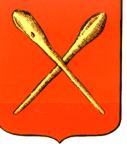 Тульская областьМуниципальное образование город АлексинСобрание депутатов Решениеот  30  декабря  2015 года 		           	                             № 13(21).3О внесении изменений в решение Собрания депутатов муниципального образования город Алексин от 21 апреля 2015 года №4(12).3 «Об утверждении Правил благоустройства на территории муниципального образования город Алексин»           В соответствии с Федеральным законом от 06 октября 2003 года №131-ФЗ «Об общих принципах организации местного самоуправления в Российской Федерации», учитывая результаты публичных слушаний   от 24 декабря 2015 года,   на основании Устава муниципального образования город Алексин, Собрание депутатов  муниципального образования город Алексин РЕШИЛО: 1. Внести в решение Собрания депутатов муниципального образования город Алексин от 21 апреля 2015 года №4(12).3 «Об утверждении Правил благоустройства на территории муниципального образования город Алексин» следующие изменения:           1.1.  Статью 2 дополнить подпунктами 28,29 следующего содержания: «28) Газон/газонное покрытие -  не имеющая твердого покрытия  поверхность земляного участка, не имеющая травяного покрытия и/или с травяным покровом,  и/или древесно-кустарниковой растительностью естественного и/или искусственного происхождения, прилегающая к различным видам покрытий или огороженная бордюрным камнем;29) земляные работы – совокупность процессов, связанных с разработкой грунтов и возведением на них сооружений, устройство оснований зданий и сооружений, воздвигаемых из других материалов, выемка (разработка) грунта, перемещение его и укладка в определенное администрацией  муниципального образования город Алексин  место, а также разравнивание, планировка и уплотнение грунта, удаление земляных масс для вскрытия месторождений полезных ископаемых.»; 	1.2. Статью 21 изложить в новой редакции:          « Статья 21. Рекламные конструкции, информационные конструкции и иные информационные материалы.          1. Размещение средств наружной рекламы и информации на территории муниципального образования город Алексин производится в соответствии с ГОСТ Р 52044, техническими регламентами, в порядке, предусмотренном федеральными законами, муниципальными правовыми актами.          2. Размещение рекламных конструкций на территории муниципального образования город Алексин производится в соответствии с законодательством Российской Федерации о рекламе, иными нормативными правовыми актами Российской Федерации, нормативно правовыми актами муниципального образования город Алексин.          3. Размещение информационных конструкций (указателей, вывесок, информационных табличек) на территории муниципального образования город Алексин  производится в соответствии с решением Собрания депутатов муниципального образования город Алексин от 21 апреля 2015 года №4(12).10 «Об утверждении Правил  размещения и содержания информационных конструкций на территории муниципального образования город Алексин», утверждающим правила размещения и содержания информационных конструкций, которыми устанавливаются виды информационных конструкций, определяются требования к информационным конструкциям, их размещению и содержанию, определяется порядок контроля за выполнением требований к размещению и содержанию информационных конструкций, а также органы, уполномоченные на осуществление такого контроля.        4. Размещение информационных конструкций на внешних поверхностях зданий, строений и сооружений на улицах и территориях муниципального образования город Алексин осуществляется согласно архитектурно-художественным концепциям, которые утверждаются постановлениями администрации муниципального образования город Алексин. Размещение информационных конструкций на улицах и территориях муниципального образования город Алексин, в отношении которых разработаны и утверждены соответствующие архитектурно-художественные концепции, с нарушением требований к размещению информационных конструкций, установленных архитектурно- художественными концепциями, запрещено.       5. Иные информационные материалы на территории муниципального образования город Алексин могут быть размещены только на специально установленных, досках объявлений.        6.   Юридические и физические лица, в том числе организаторы концертов и иных культурно-массовых мероприятий, намеренные разместить иные информационные материалы, обязаны письменно доводить до сведения лиц, непосредственно осуществляющих расклеивание и вывешивание материалов, информацию о недопустимости расклейки и вывешивания иных информационных материалов в местах, не предназначенных для этих целей.        7. Запрещается установка и эксплуатация рекламных конструкций, информационных конструкций, распространение иных информационных материалов с нарушением норм, установленных законодательством Российской Федерации, настоящими Правилами, и иными нормативно-правовыми актами муниципального образования город Алексин.       8.  Запрещается производить размещение (расклейку, вывешивание) афиш, объявлений, листовок, плакатов и других печатных материалов информационного и агитационного характера, а также производить надписи, рисунки краской и другими  составами на стенах зданий, сооружений, остановочных павильонах, столбах, деревьях, опорах наружного освещения и рекламных конструкций, распределительных щитах, оградах и других объектах, не предназначенных для целей распространения информационных материалов.        9. Размещение информационных конструкций (указателей, вывесок, информационных табличек) и иных информационных материалов на каждом отдельном объекте считается самостоятельным нарушением настоящих Правил.».       2. Контроль за исполнением решения возложить на постоянную комиссию по  собственности и муниципальному хозяйству Собрания депутатов муниципального образования город Алексин (Садовников А.А.).        3.   Решение опубликовать в газете «Алексинские вести» и разместить на официальном сайте органов местного самоуправления муниципального образования город Алексин в сети Интернет.        4.   Решение вступает в силу со дня официального опубликования.Заместитель председателя Собраниядепутатов  муниципального образованиягород Алексин                                                                              А.А.Садовников    